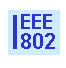 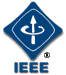 IEEE P802.21.1 Media Independent Services and Use Cases Meeting Minutes of the IEEE P802.21.1  Task Group Chair: Subir DasMeeting Minutes of the IEEE P802.21.1 Task Group Monday, PM1 Meeting,   March, 09, 2015 (1:00-3:00 PM)Meeting called to order by Chair at 1:35 PM Hyeong Ho Lee presented DCN: 21-15-0020-00-SAUCTitle: Radio Resource Management ServiceThe use case was discussed and a lot of questions were raised.What interface is used between two POAs? Do they exist How the use case will work?What the MN will do after it receives the new resource allocation?Hyeong Ho Lee presented DCN: 21-15-0021-00-SAUCTitle: D2D Communications Service The use was discussed and some questions were asked.  How much dependencies with the lower layers?Wednesday, AM1 Meeting,   March, 11, 2015 (9:00-10:00 AM)Meeting called to order by Chair at 9:00 AM Jin Seek Choi presented DCN: 21-15-0022-00-SAUCHe explained the motivation and the concept of SDMN.  There were some discussions and it was mentioned that Figure 2 interfaces may change depending upon the update on DCN 21-15-0020Author is requested to complete this use case and submit the before mid  April, 2015.Recommendation was to finish only one use case first and then if time permits work on other use cases. Hyunho Park again presented DCN: 21-15-0020-00-SAUCTitle: Radio Resource Management ServiceA lot of discussions took place on the architecture diagram.  It was felt that the architecture does not map correctly to the base .21 architecture/framework. Wednesday,  PM1 Meeting,   March 11, 2015 (1:30-3:00 pm)Snagkwon(Peter) Jeong presented DCN 21-15-0016-01Title: Open SLMCP Service for IEEE 802.21.1It was mentioned that the document has improved a lot from previous presentations, in particular, the use cases. However, the document needs to show what modifications are required for 802.21 to support this use cases. Even if there is no modifications are required, it will be important to describe how 802.21 current functionalities will enable this scenario. Authors have encouraged to update the document and present in May meeting. Authors  are also reminded the deadline for 802.21.1 and requested to help meeting the schedule. Thursday, AM1 Meeting,   March 12, 2015 (9:00-3:00 pm)Hyunho Park presented DCN 21-15-0021-00He explained all the changes. Question was asked the need for D2D_ PEERID. Why MISF_ID can’t serve the purpose. It was mentioned that a lot of sections on primitives are still incomplete in this document. Authors are requested to complete them by April, 2015 so that additional presentation can be made in May meeting.  Authors are also reminded the deadline for 802.21.1 and requested to help meeting the schedule.